Application for Future Teacher Scholarship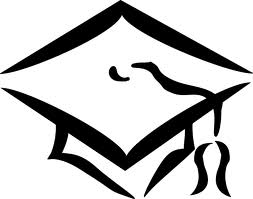 Sponsored by Seaman Education AssociationDue by: April 23, 2021BY NOONto Mrs. Ross in the counseling officeName     ___________________________________________________________Address ___________________________________________________________	        __________________________________________________________Phone     __________________________________________________________Child of   _________________________________________________________Email      __________________________________________________________College of choice ________________________________________________(LEAVE BLANK)Applicant #_______________ (for scholarship committee use only)(LEAVE BLANK)Applicant # ________________________ (for scholarship committee use only)List high school and community activities, membership organizations, offices held, and any other honors or awards you have won. (Please attach another sheet if needed.)What have you done during high school to prepare for your future in teaching?How and when did you decide to enter the teaching profession?